В рамках плана антинаркотических мероприятий в МБОУ СОШ№4 07.10.2022 года с учащимися 9-11 классов была проведена информационная беседа «Административная ответственность за потребление наркотических средств и психотропных веществ», целью которой было формирование у учащихся негативного отношения к наркомании, убеждения, что наркомания-страшная болезнь, а не веселое времяпрепровождение.В настоящее время употребление наркотиков стало важнейшей медицинской, социальной и психологической проблемой. Количество употребляющих наркотики в нашей стране постоянно растет, а распространение наркомании уподобляется эпидемии. Лица, применяющие наркотики внутривенно, составляют значительное число зараженных ВИЧ-инфекцией и больных СПИДом. Внутривенный способ введения также способствует распространению вирусных гепатитов.Социальный педагог старался во время беседы расширить представления у детей о вредных привычках их влиянии на здоровье, развитие личности и поведения человека, было проговорено об известных людях, спортсменах, ведущих здоровый образ жизни. Это было для того чтобы эти люди стали примером, стимулом для подрастающего поколения. К концу беседы участники владели информацией об ущербе, наносимом вредными привычками, как отдельному человеку, так и обществу в целом.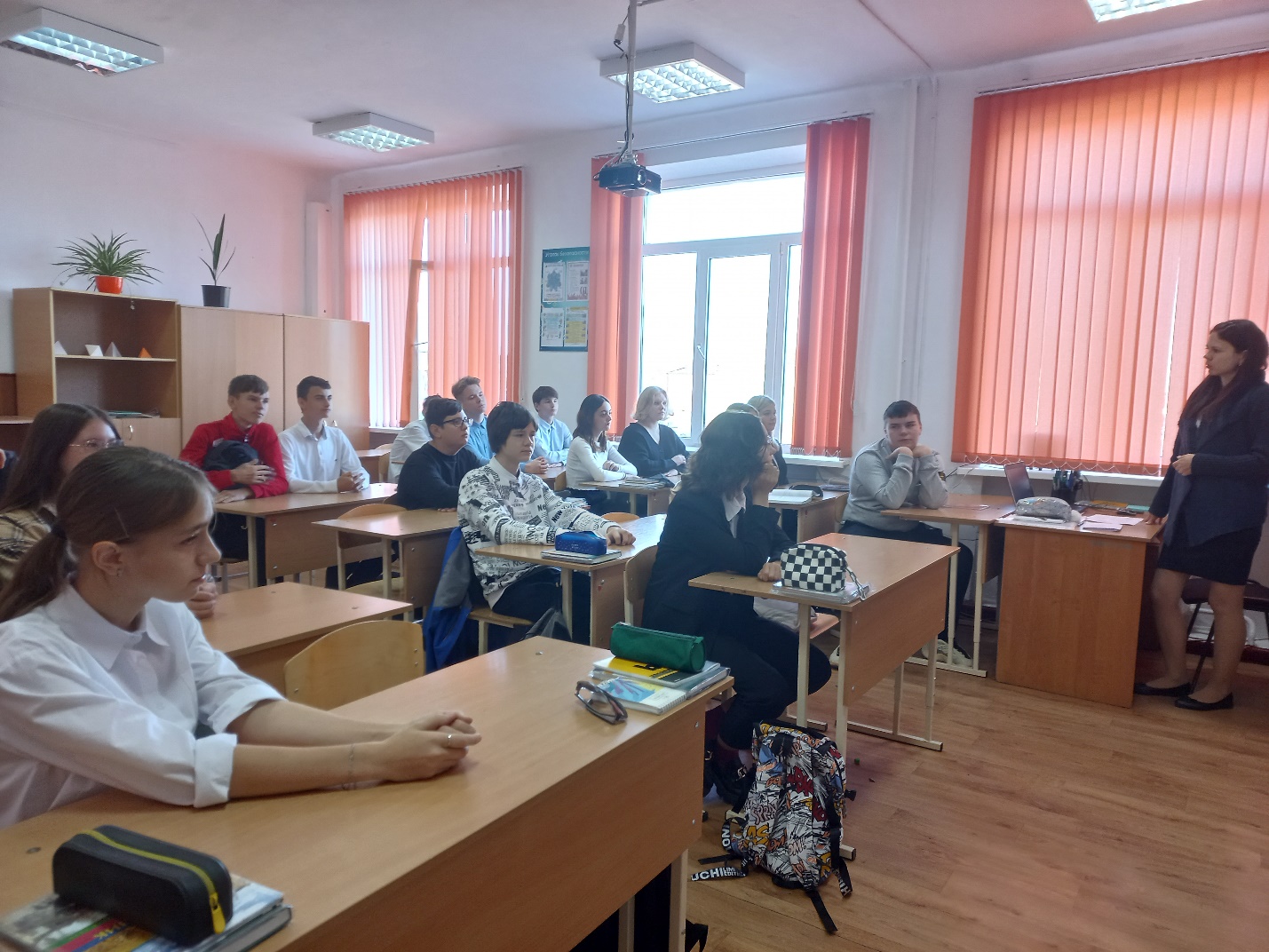 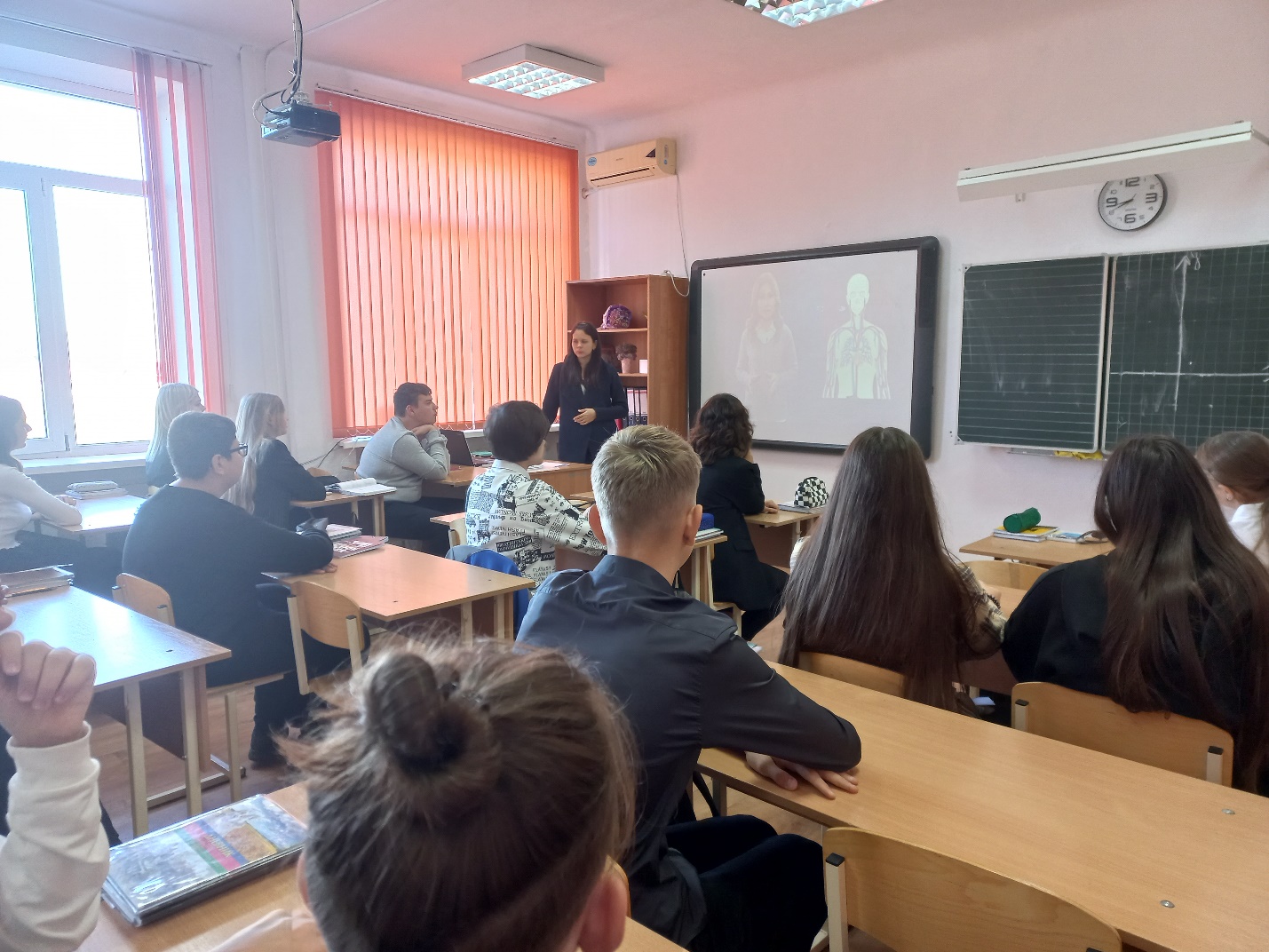 